Film: Inland water vessel as environmental friendly transport alternativeThe video "The inland vessel as an environmental friendly transport alternative" (online at https://youtu.be/PtRP9LWogI0) illustrates interesting facts and figures about inland navigation and the Danube waterway. The following short exercises deal with the contents of the video.Check whether the following statements are true (T) or false (F)Assign the correct statements to the diagrams The percentages shown in blue correspond to the X% you are looking for.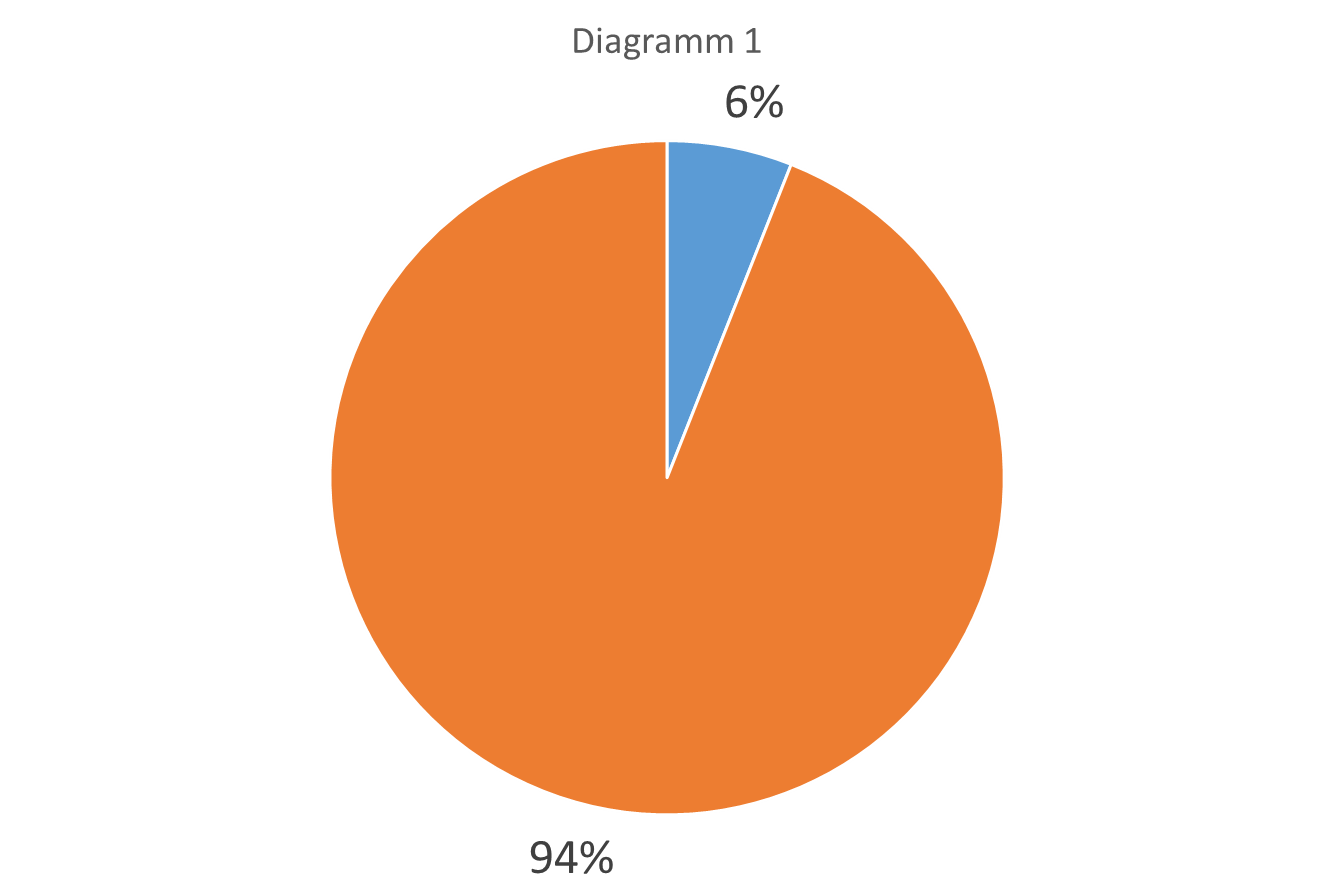 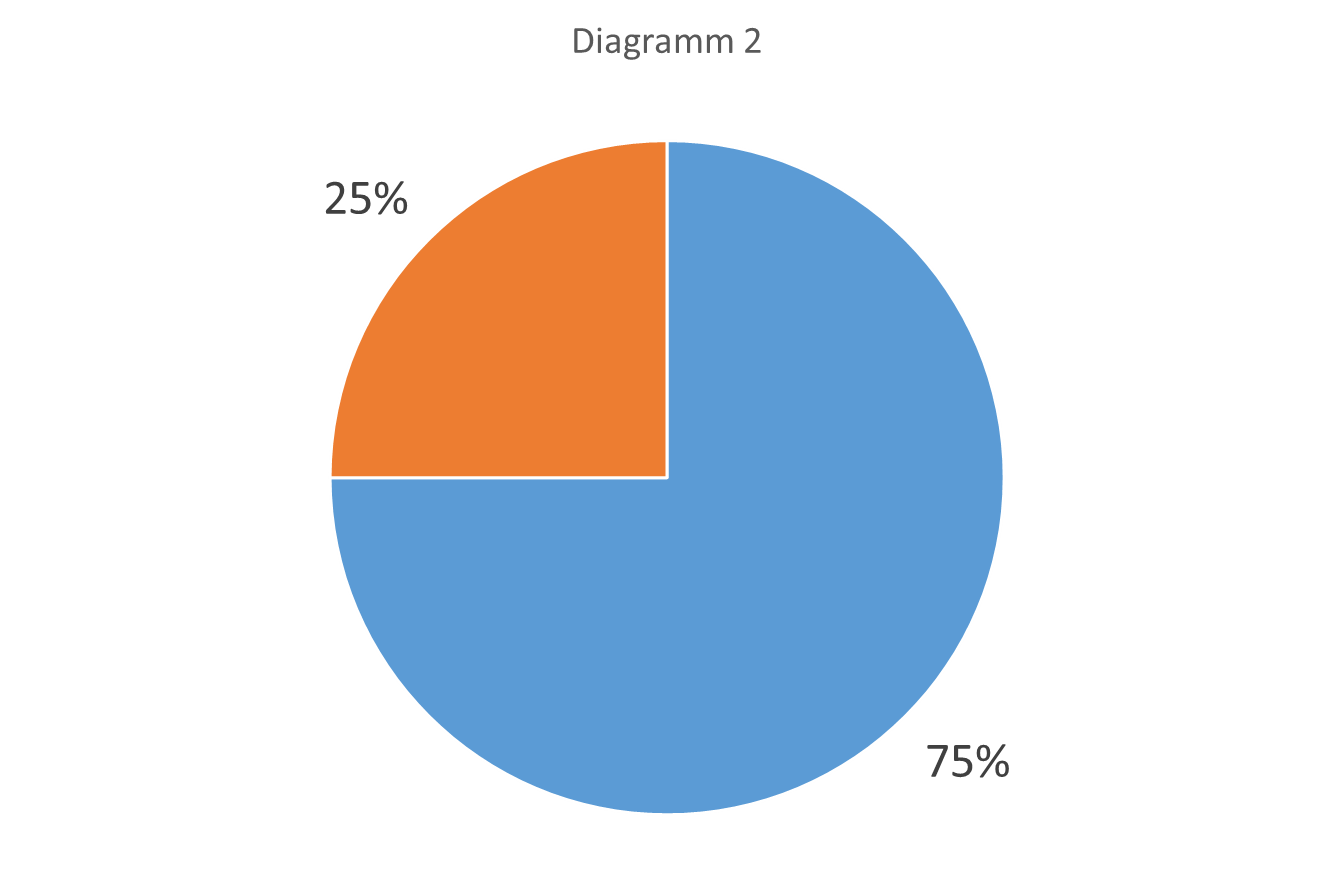 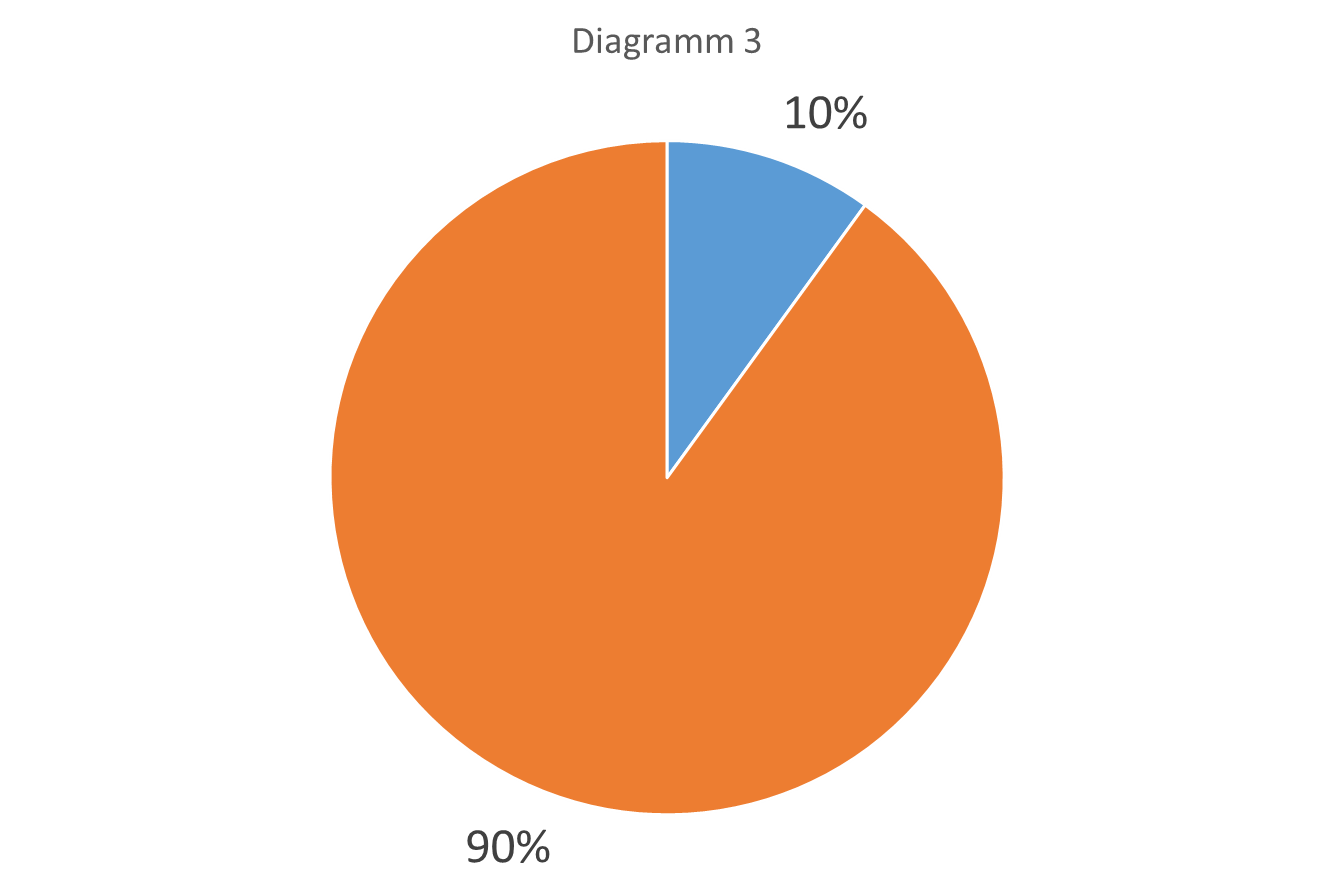 Decide which of the following goods are suitable for transport by barge and which are not Mark them accordingly with a  or a .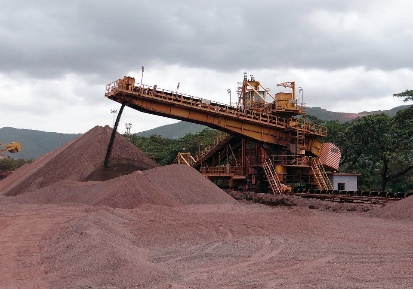 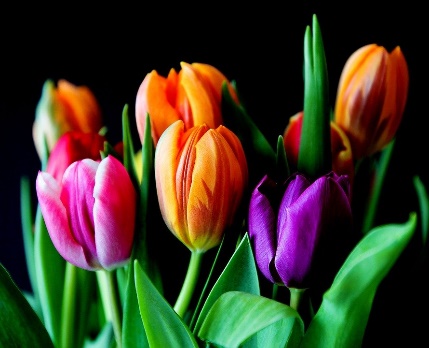 	Iron ore	Cut flowers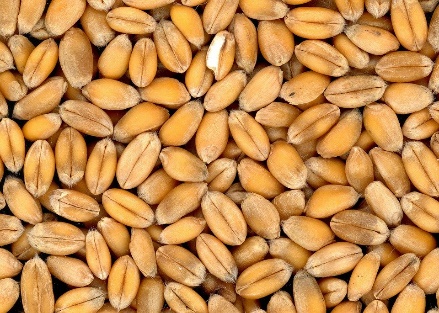 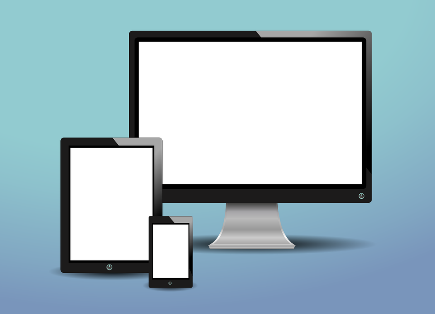 	Bulk good e.g. grain	Consumer electronics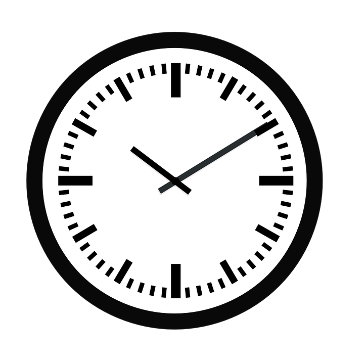 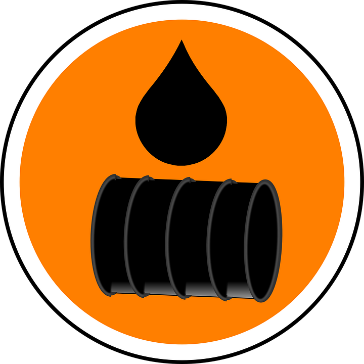 	Time-critical Products	Petroleum ProductsSource of all pictures: pixabay1.Trucks cause the highest CO2 emissions of all land transport modes.TF2.An inland vessel can only transport small quantities of goods.TF3.Inland navigation is the most environmentally friendly means of transport in Europe.TF4.The capacity utilisation of an inland navigation vessel depends on the fairway conditions.TF5.Overall, the transport of ores, mineral raw materials, agricultural and forestry products, foodstuffs and petroleum products accounts for 75% of the total transport volume on the Austrian Danube.TF